Bewegingsopdrachten handdoek
Week: 25-29 meinaam:………………………………………………………………..                nr:………Bewegingsopdrachten handdoek
Week: 25-29 meinaam:………………………………………………………………..                nr:………Bewegingsopdrachten handdoek
Week: 25-29 meinaam:………………………………………………………………..                nr:………Bewegingsopdrachten handdoek
Week: 25-29 meinaam:………………………………………………………………..                nr:………Bewegingsopdrachten handdoek
Week: 25-29 meinaam:………………………………………………………………..                nr:………OpdrachtMateriaal1OpwarmingBeen zijwaarts schuiven en dan het andere been1 handdoek onder de voetBv 10x rechte en 10x links 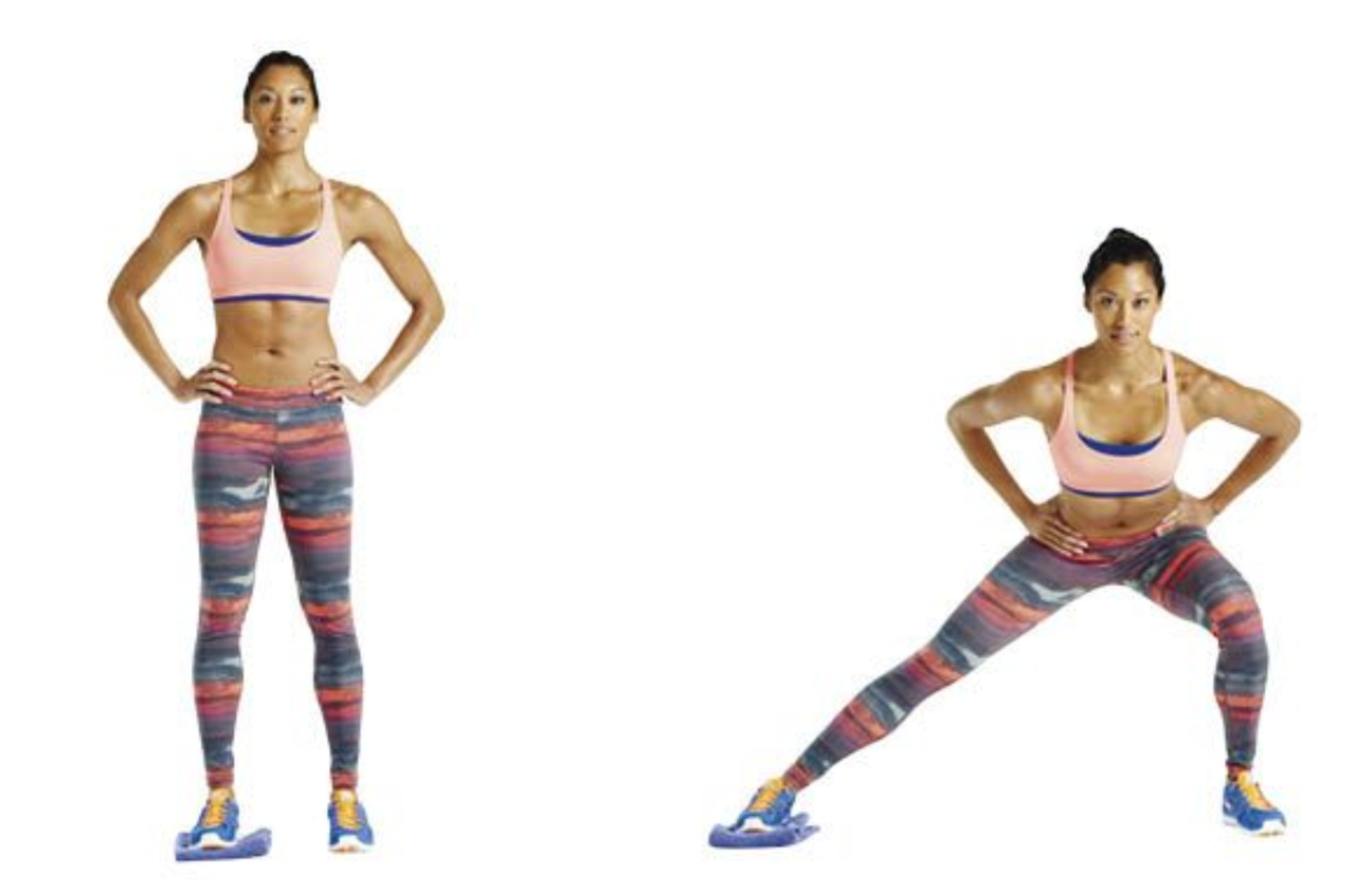 5x10x15x2BergklimmenBenen buigen en strekken elk been =12 handdoeken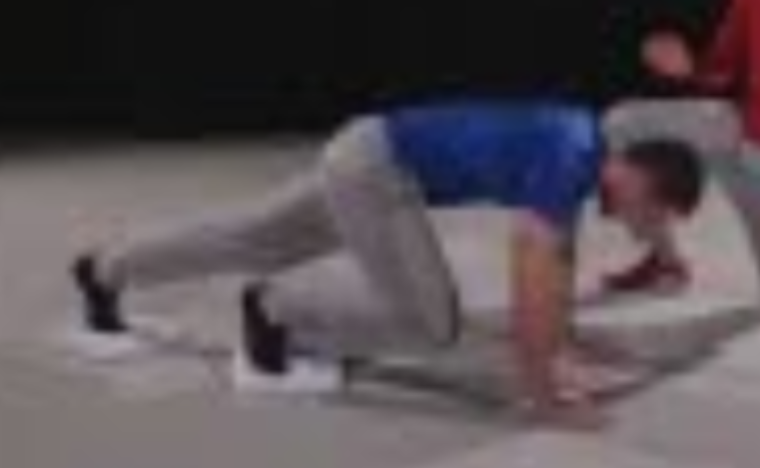 10x20x30x3Buikspieren Benen in de lucht en handdoek van recht naar links bewegen =1 Handdoek of knuffel 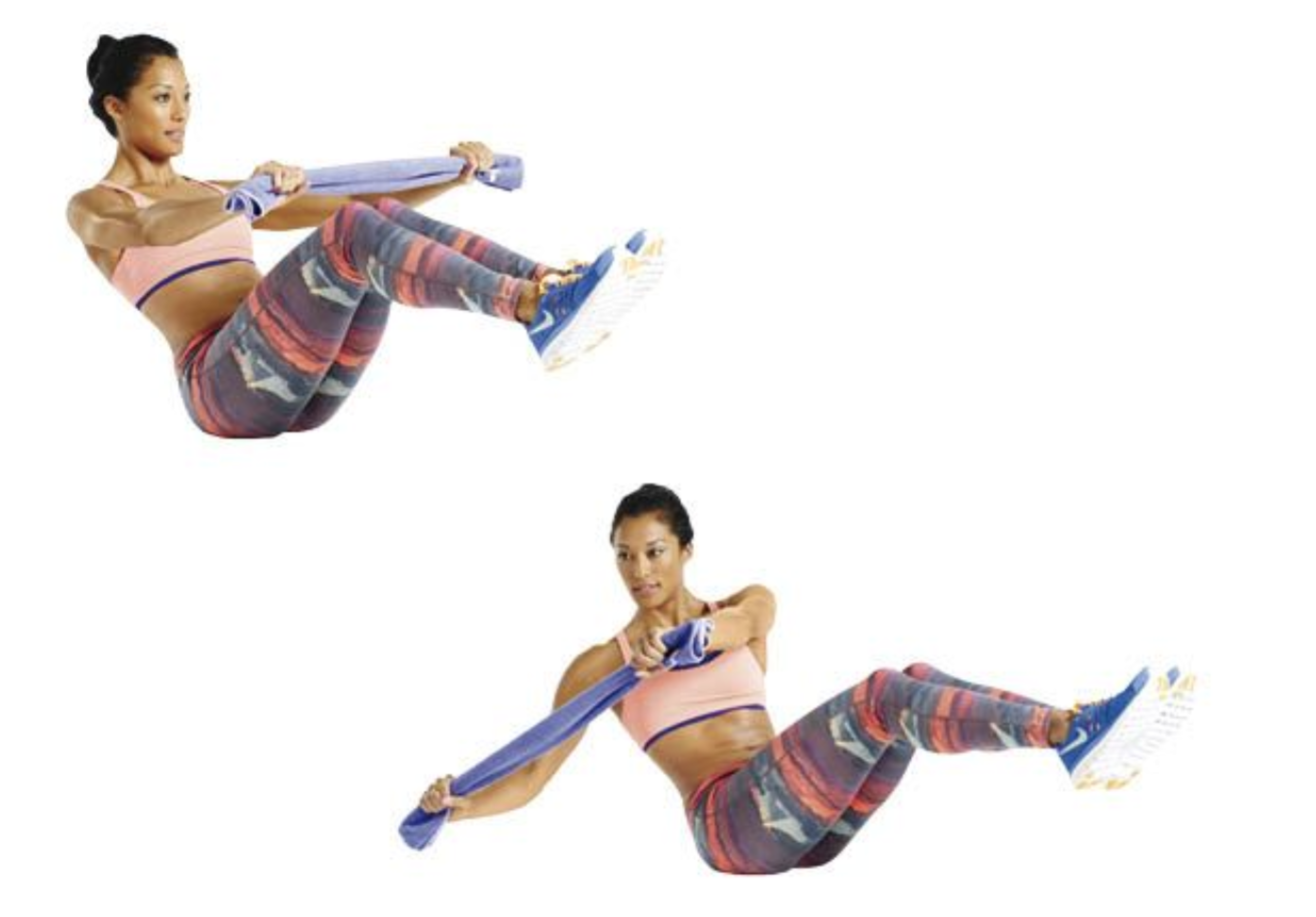 5x10x15x4RugspierenArmen met handdoek strekken en buigen =1Handdoek of knuffel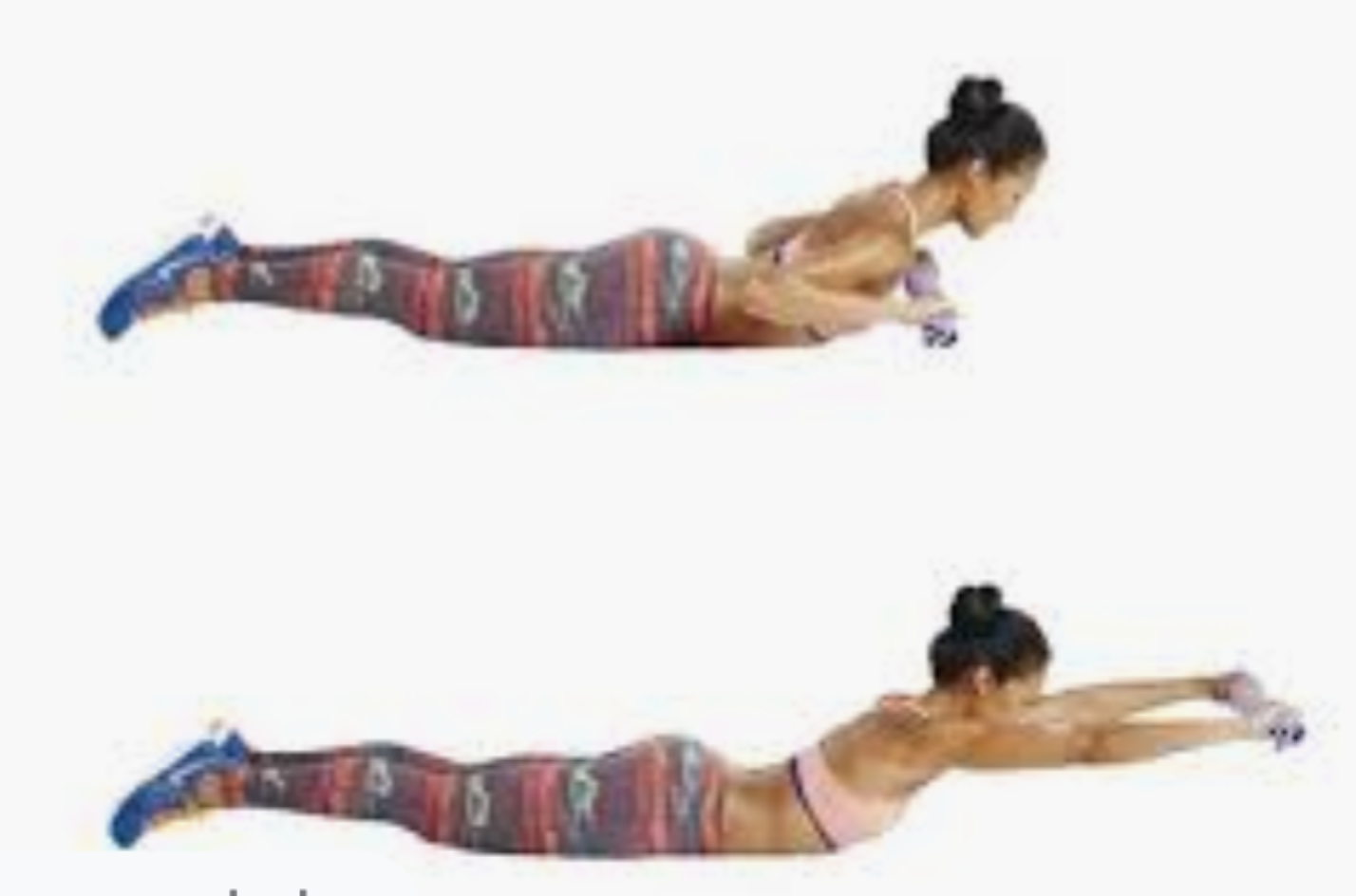 5x10x15x5Uitdaging: Touwtje springen met een handdoekHanddoek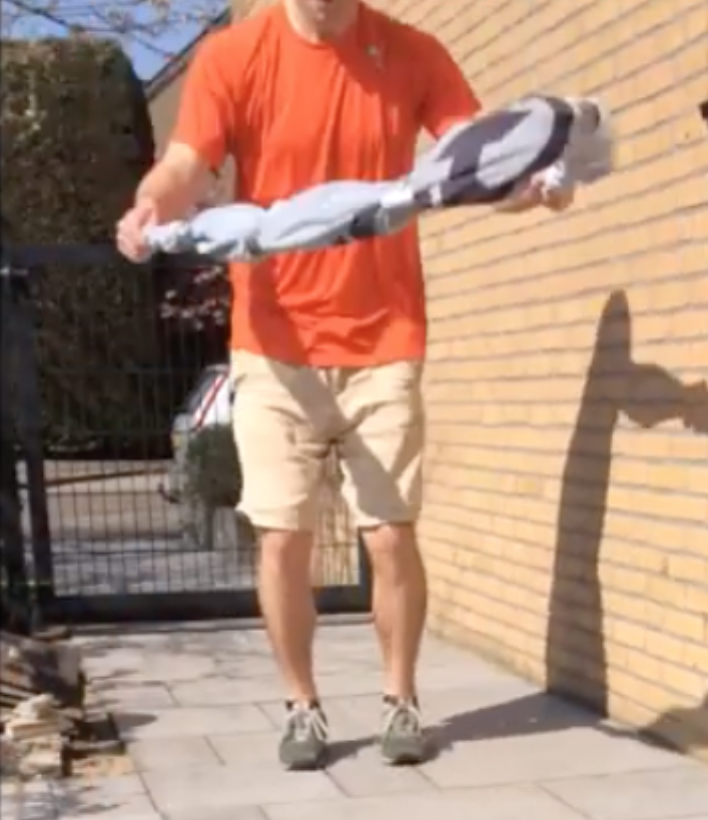 3x6x9x